ЧЕРКАСЬКА ОБЛАСНА РАДАР І Ш Е Н Н Я20.12.2019 										№ 34-26/VIIПро призначенняПІКОВСЬКОЇ А.П. на посадудиректора Будищенськогопсихоневрологічного інтернатуВідповідно до пункту 20 частини першої статті 43 Закону України
"Про місцеве самоврядування в Україні", рішень обласної ради від 16.12.2016 № 10-18/VIІ "Про управління суб’єктами та об’єктами спільної власності територіальних громад сіл, селищ, міст Черкаської області" (із змінами),
від 07.09.2018 № 24-10/VIІ "Про проведення конкурсного відбору кандидатів
на посади керівників підприємств, установ, закладів спільної власності територіальних громад сіл, селищ, міст Черкаської області" (із змінами),
від 16.12.2016 № 10-22/VIІ "Про порядок укладання контрактів з керівниками підприємств, установ, закладів спільної власності територіальних громад сіл, селищ, міст Черкаської області та затвердження типових форм контрактів"
(із змінами), враховуючи протокол засідання конкурсної комісії з визначення кандидатури на посаду директора Будищенського психоневрологічного інтернату від 05.12.2019 № 2, заяву Піковської А.П. від 06.12.2019, обласна рада в и р і ш и л а:1. ПРИЗНАЧИТИ ПІКОВСЬКУ Анжелу Петрівну на посаду директора Будищенського психоневрологічного інтернату із 02 січня 2020 року шляхом укладання з нею контракту строком на три роки за результатами конкурсу.2. Контроль за виконанням рішення покласти на постійну комісію обласної ради з питань комунальної власності, підприємництва та регуляторної політики.Голова									А. ПІДГОРНИЙ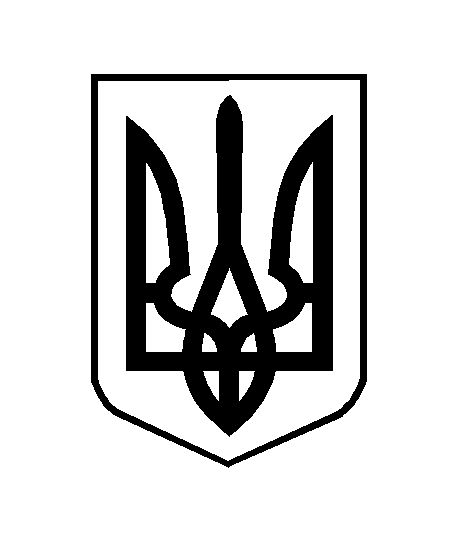 